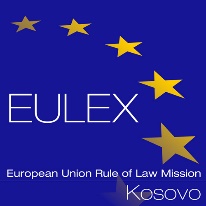 European Union Rule of Law  in Kosovo EULEX KosovoNdertesa Farmed “Muharrem Fejza” p.n.Lagja e Spitalit10000 Pristina, Kosovowww.eulex-kosovo.euCLARIFICATIONS No. 1PUBLICATION REFERENCE: PROC/1137/22/Rental of Printers and Manage Print Services no.3Questions regarding the tender dossierQuestionNoReferenceQuestionAnswer1ANNEX IV: Budget breakdown USED Multifunctional Printers

ANNEX IV: Budget breakdown NEW Multifunctional Printers

7 TENDERER’S DECLARATION(S) 
3 The price of our tender excluding spare parts and consumables, if applicable (excluding the discounts described under point 4) is:
Lot 1: <insert price and currency >Could you please confirm which Price should be added to the 7 Tender's Declarations point 3 Price? 

Do we need to add just the total amount from the Grand Total from the ANNEX IV: Budget breakdown NEW Multifunctional Printers  or should we collect the Grand Total from the Budget breakdown NEW Multifunctional Printers and the Grand Total from Budget Breakdown USED Multifunctional Printers  and set the total amount from the both budget breakdown?Please insert both prices for USED Multifunctional Printers & NEW Multifunctional Printers.27 TENDERER’S DECLARATION(S) 
3 The price of our tender excluding spare parts and consumables, if applicable (excluding the discounts described under point 4) is:
Lot 1: <insert price and currency >Could you please confirm if the provided Price should be "all price included" and given prices must include Spare Parts and Consumables?For more details, please refer to the Tender Dossier, page 72, Ancillary Service.